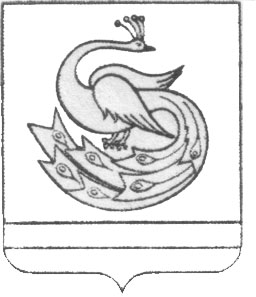 АДМИНИСТРАЦИЯ ПЛАСТОВСКОГО МУНИЦИПАЛЬНОГО РАЙОНАП О С Т А Н О В Л Е Н И Е«30__»____09_______2019 г.                                                                №_991__О назначении и  проведениипубличных слушаний по проекту Правила благоустройства территории Пластовского городского поселенияВ соответствии с Федеральным законом от 06.10.2003г №131-ФЗ «Об общих принципах организации местного самоуправления в Российской Федерации», статьей 5-1 Градостроительного кодекса Российской Федерации, Уставами Пластовского муниципального района и  Уставом Пластовского городского поселения, администрация Пластовского муниципального районаПОСТАНОВЛЯЕТ:         1. Назначить и провести публичные слушания по проекту Правила благоустройства территории Пластовского городского поселения  5 ноября 2019 года  в 13 часов 00 минут  в зале заседаний  администрации Пластовского муниципального района по адресу: Челябинская область, город  Пласт, улица Октябрьская,45.2. Создать оргкомитет по подготовке и проведению публичных слушаний  в следующем составе:- Пестряков А.Н. -первый заместитель главы Пластовского муниципального района;- Копыл Е.О. -  начальник отдела земельных отношений  администрации Пластовского муниципального района;-  Пыталев В.Н. - начальник юридического отдела администрации Пластовского муниципального района;-  Ревченко О.Н. - начальник   отдела архитектуры   администрации Пластовского муниципального района;- Костина Н.Е. – начальник отдела благоустройства и дорожного хозяйства администрации Пластовского муниципального района.    Первое заседание оргкомитета   провести 14 октября 2019 года.3. Утвердить  план мероприятий по подготовке и проведению публичных слушаний  (приложение 1).4.  Утвердить программу публичных слушаний (приложение 2).5.  Отделу благоустройства и дорожного хозяйства  администрации Пластовского муниципального района (Костина Н.Е.)-  в срок не позднее  4 октября 2019 года   опубликовать  извещение   о проведении  публичных слушаний  в газете «Знамя Октября», разместить его на официальном сайте  администрации  Пластовского муниципального района в сети Интернет  и  на информационных стендах  на территории Пластовского городского поселения;- в срок  не ранее 4 октября 2019 года   разместить проект Правила благоустройства территории Пластовского городского поселения на официальном сайте администрации Пластовского муниципального района в сети Интернет;- в период с  4 октября 2019 года  до 5 ноября 2019 года   обеспечить равную возможность заинтересованным лицам   ознакомиться  с   проектом Правила благоустройства территории Пластовского городского поселения, проводить  консультирование  заинтересованных лиц по проекту, прием  предложений  и  замечаний, касающихся  проекта. 6. Оргкомитету  по подготовке и проведению публичных слушаний осуществлять организационно-техническую подготовку  публичных слушаний в соответствие с планом мероприятий по подготовке и проведению  публичных слушаний.7. Настоящее постановление разместить на официальном сайте администрации Пластовского муниципального района в сети Интернет.8. Организацию выполнения  настоящего  постановления возложить на первого заместителя главы  Пластовского муниципального района Пестрякова А.Н. и  заместителя главы  Пластовского муниципального района по  управлению экономикой и муниципальным имуществом Федорцову С.А.Исполняющий обязанности главыПластовского муниципального района                                      А.Н. ПестряковПриложение  1                                                                     к  постановлению администрацииПластовского  муниципального  районаот «30_»____09_____2019 г. № _991ПЛАНмероприятий по подготовке и проведению публичных слушаний в Пластовского городского поселенииПриложение  2                                                                     к   постановлению администрацииПластовского  муниципального  районаот «30_»___09_____2019 г. № _991Программапубличных слушаний по проекту Правила благоустройства территории Пластовского городского поселения 5 ноября 2019 года, в 13-00 часов,  в зале заседаний администрации Пластовского муниципального района  (ул. Октябрьская, 45)12-40 часов регистрация участников13-00 часов начало публичных слушаний13.00 –13.10 часов открытие публичных слушанийПестряков Андрей Николаевич–первый заместитель главы Пластовского муниципального района, председательствующий публичных слушаний.Доклады:По проекту Правила благоустройства территории Пластовского городского поселенияКостина Н.Е.- начальник отдела благоустройства и дорожного хозяйства администрации Пластовского муниципального районаВЫСТУПЛЕНИЯ:Участников публичных слушанийО  проекте рекомендаций публичных слушаний.Костина Надежда Евгеньевна - начальник отдела благоустройства и дорожного хозяйства администрации Пластовского муниципального района	Подведение итогов и принятие рекомендаций публичных слушаний. 	Пестряков Андрей Николаевич–первый заместитель главы Пластовского муниципального района№п/пНаименование мероприятийСрок исполненияОтветственный за исполнение1.            2.        3.           4.1.Принятие решения о назначении публичных слушаний (тема, дата  и место проведения, состав оргкомитета, дата проведения первого заседания оргкомитета) до 04.10.2019г.Глава Пластовского муниципального района2.Оповещение жителей города о времени и месте проведения публичных слушаний( информация)до 04.10.2019г.Начальник отдела благоустройства и дорожного хозяйства3.Размещение на официальном сайте в сети Интернет, информационных стендах Пластовского городского поселения04.10.2019г.Начальник отдела благоустройства и дорожного хозяйства4.Подача заявлений в оргкомитет заинтересованным лицам, желающим принять участие в слушанияхдо 05.11.2019г.заинтересованные лица5.Организация регистрации 05.11.2019г.Оргкомитет6.Проведение публичных слушаний,(принятие итогового документа)05.11.2019г.Оргкомитет 7.Ведение протокола публичных слушаний05.11.2019г.Оргкомитет8.Подготовка заключения по рекомендациям публичных слушаний и размещение на официальном сайте в сети Интернет и информационных стендах Пластовского городского поселениядо 08.11.2019гОргкомитет 9.Направление заключения  рекомендаций публичных слушаний главе Пластовского муниципального района для принятия решения12.11.2019гОргкомитет